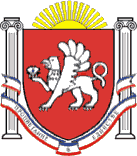 Администрация Новоандреевского сельского поселенияСимферопольского района Республики Крым_____________________________________________________________________________ПОСТАНОВЛЕНИЕ 28 ноября 2016 г.  				№ 127		                              с. НовоандреевкаОб утверждении муниципальной целевой программы  «Благоустройство и озеленение на территорииНовоандреевского сельского поселения Симферопольского района Республики Крым на 2017-2019 годы»В соответствии со статьей 179 Бюджетного кодекса РФ, Федеральным законом от 06.10.2003 № 131-ФЗ «Об общих принципах организации местного самоуправления в Российской Федерации», постановлением администрации Новоандреевского сельского поселения от 29 мая 2015 года № 40 «Об утверждении Порядка разработки,  реализации и оценки эффективности муниципальных программ Новоандреевского сельского поселения».Администрация Новоандреевского  сельского поселения ПОСТАНОВЛЯЕТ:1. Утвердить муниципальную целевую программу «Благоустройство и озеленение на территории Новоандреевского сельского поселения Симферопольского района Республики Крым на 2017-2019 годы»2. Обнародовать настоящее постановление путем размещения его на информационном стенде администрации Новоандреевского сельского поселения (первый этаж здания администрации Новоандреевского сельского поселения, расположенного по адресу: Симферопольский р-н., с. Новоандреевка, ул. Победы 36), а также разместить его на официальном сайте Новоандреевского сельского поселения (новоандреевка.рф)             3. Настоящее постановление вступает в силу с момента его обнародованияПредседатель Новоандреевского сельского совета – глава администрацииНовоандреевского сельского поселения		                      В.Ю. ВайсбейнУтвержденопостановлением администрацииНовоандреевского  сельского поселенияСимферопольского района Республики Крым  от 28.01.2016г. № 127Муниципальная целевая программа  «Благоустройство и озеленение на территории Новоандреевского сельского поселения  Симферопольского района Республики Крым на 2017-2019 годы»ПАСПОРТМуниципальной целевой  программы «Благоустройство и озеленение на территории Новоандреевского сельского поселения  Симферопольского района Республики Крым на 2017-2019 годы»Анализ текущей ситуации в сфере реализации Муниципальной программы «Благоустройство и озеленение на территории Новоандреевского сельского поселения  Симферопольского района Республики Крым на 2017-2019 годы»В соответствии со статьей 14 Федерального закона № 131-ФЗ « Об общих принципах организации местного самоуправления в Российской Федерации» к вопросам местного значения отнесена организация благоустройства территории поселения, организация  освещения населенных пунктов поселения, озеленение территории, содержание мест захоронений, поэтому  целесообразно и необходимо использовать программно- целевой  метод решения данных вопросов.Повышение уровня и качества жизни населения, являются приоритетными социально-экономическими задачами развития поселения, формирования современной инфраструктуры и благоустройство  мест общего пользования территории поселения- важная социальная  задача.В настоящее время население поселения составляет 3 398 чел.В последние годы в поселении проводилась целенаправленная работа по благоустройству территории и социальному развитию населенных пунктов.В то же время в вопросах благоустройства территории поселения имеется ряд проблем. Благоустройство многих населенных пунктов поселения не отвечает современным требованиям. По-прежнему серьезную озабоченность вызывает состояние сбора ТКО, в частности обустройства мест для сбора и накопления ТКО возле многоквартирных домов на территории Новоандреевского сельского поселения, состояние освещения улиц поселения, состояние и количество зеленных насаждений на территории поселения, проблема содержания и уборки мест захоронения и территории сельского поселения в целом.Состояние зеленых насаждений за последние годы на территории поселения ухудшается, кроме того, значительная часть зеленых насаждений поселения достигла состояния естественного старения, что требует особого ухода либо замены новыми насаждениями. К числу основных проблем в части организации содержания мест захоронения относятся недостаточный уровень содержания мест захоронения, отсутствие контейнерных площадок и контейнеров для мусора приводит к несанкционированным свалкам,Эти проблемы не могут быть решены в пределах одного финансового года, поскольку требуют значительных бюджетных расходов, для их решения требуется участие не только органов местного самоуправления, но и  организаций различных форм собственности, граждан поселения.Для решения проблем по благоустройству населенных пунктов поселения необходимо использовать программно-целевой метод. Комплексное решение проблемы окажет положительный эффект на санитарно-эпидемиологическую обстановку, предотвратит угрозу жизни и безопасности граждан, будет способствовать повышению уровня их комфортного проживания.Прогноз развития реализации муниципальной программы с учетом реализации муниципальной программыС учетом реализации Программы прогноз развития ситуации в сфере благоустройства сельского поселения будет выглядеть следующим образом:- улучшение экологической обстановки и создание среды, комфортной для проживания жителей сельского поселения;- совершенствование эстетического состояния территории сельского поселения;- увеличение площади благоустроенных зеленых насаждений на территории сельского поселения;- предотвращение сокращения зеленых насаждений.Все это приведет к гармоничному и благоприятному условию проживанию населения.Цели и ожидаемые результаты реализации  Муниципальной программы «Благоустройство и озеленение на территории Новоандреевского сельского поселения  Симферопольского района Республики Крым на 2017-2019 годы»1. Организация и содержание освещения населённых пунктов Новоандреевского сельского поселения: Цели:-  обеспечение комфортного проживания населения, безопасного передвижения пешеходов и транспортных средств, улучшение архитектурного облика поселения в вечернее и ночное время суток.- проведение текущего ремонта и обслуживания сетей уличного освещения улиц, пешеходных тротуаров и переходов, парков, скверов, дворов                                                  Ожидаемые результаты: - обеспечение освещенностью территорию сельского поселения в вечернее время, тем самым создание безопасных и комфортных условий для жизни, работы и отдыха жителей сельского поселения.2. Организация и содержание объектов озеленения территории Новоандреевского сельского поселения;Цели:- благоустройство и озеленение территории сельского поселения. - закупка и посадка саженцев цветов, кустарников, деревьев; - спил сухих деревьев;- содержание клумб и цветников сельского поселенияОжидаемые результаты: - улучшение экологической обстановки и создание среды, комфортной для проживания жителей поселения;- увеличение количества высаживаемых зеленых насаждений3. Благоустройство населённых пунктов Новоандреевского сельского поселения.Цели:- совершенствование системы комплексного благоустройства Новоандреевского сельского поселения ;- повышение уровня внешнего благоустройства и санитарного содержания населенных пунктов Новоандреевского сельского поселения;- совершенствование эстетического вида территории Новоандреевского сельского поселения;- организация работы по уборке территории сельского поселения Ожидаемые результаты: - поддержание территории муниципального образования в чистоте и порядке, благоустройство территории путем приобретения элементов благоустройства (детских площадок, урн, лавочек, и др.).4. Содержание мест захоронения (кладбищ) на территории Новоандреевского сельского поселения- организация работы по благоустройству кладбищ.- организация работы по уборке мусора на территории сельских кладбищ.Ожидаемые результаты: - содержание в надлежащем состоянии братских могил и могил находящихся под охраной государства, систематическая  уборка дорожек общего пользования, проходов и других участков хозяйственного назначения, очистка  территории от мусора.Система программных мероприятий, ресурсное обеспечение ПрограммыКомплексный характер целей и задач муниципальной программы обуславливает целесообразность использования программно-целевых методов управления для скоординированного достижения взаимосвязанных целей и решения соответствующих им задач как в целом по муниципальной программе, так и по её отдельным подпрограммам.Для решения каждого направления предполагается реализация подпрограмм:		1. Подпрограмма «Организация и содержание освещения населённых пунктов Новоандреевского сельского поселения»;		2. Подпрограмма «Организация и содержание объектов озеленения территории Новоандреевского сельского поселения;		3. Подпрограмма «Благоустройство населённых пунктов Новоандреевского сельского поселения»4. Подпрограмма «Организация и содержание мест захоронения»;Нормативное обеспечениеПрограмма разработана в соответствии с Бюджетным кодексом РФ, Федеральным законом от 06.10.2003 № 131-ФЗ "Об общих принципах организации местного самоуправления в Российской Федерации", Устав муниципального образования Новоандреевское сельское поселение Симферопольского района Республики Крым ” Решение 17 сессии Новоандреевского сельского совета 01 созыва № 97/15 от 29.06.2015г. «Об утверждении Правил благоустройства и содержания территории Новоандреевского  сельского поселения  Симферопольского района Республики Крым в новой редакции»Механизм реализации, организация управления и контроль за ходом реализации ПрограммыРуководителем Программы является администрация Новоандреевского сельского поселения Симферопольского района Республики Крым, которая несет ответственность за текущее управление реализацией Программы и ее конечные результаты, рациональное использование выделяемых на ее выполнение финансовых средств, определяет формы и методы управления реализацией Программы.Реализация мероприятий Программы осуществляется на основе:- муниципальных контрактов (договоров), заключаемых муниципальным заказчиком Программы - условий, порядка и правил, утвержденных федеральными нормативными правовыми актами.Муниципальный заказчик Программы с учетом выделяемых на реализацию Программы финансовых средств ежегодно уточняет целевые показатели и затраты по мероприятиям Программы, механизм реализации Программы и состав ее исполнителей в докладе о результатах и основных направлениях деятельности главных распорядителей средств местного бюджета в установленном порядке.Отчет о ходе работ по Программе должен содержать:сведения о результатах реализации Программы за отчетный год;данные о целевом использовании и объемах привлеченных средств бюджетов всех уровней и внебюджетных источников;сведения о соответствии результатов фактическим затратам на реализацию Программы;сведения о соответствии фактических показателей реализации Программы показателям, установленным докладом о результативности;информацию о ходе и полноте выполнения мероприятий Программы;оценку эффективности результатов реализации Программы.Отчеты о ходе работ по Программе по результатам за год и за весь период действия Программы подготавливает муниципальный заказчик Программы и вносит соответствующий проект постановления администрации Новоандреевского сельского поселения в соответствии с Регламентом администрации Новоандреевского сельского поселения.Отчеты о ходе работ по Программе по результатам за год и за весь период действия Программы подлежат утверждению постановлением администрации Новоандреевского сельского поселения не позднее одного месяца до дня внесения отчета об исполнении бюджета Новоандреевского сельского поселения.Оценка социально-экономической эффективности реализации ПрограммыПрогнозируемые конечные результаты реализации Программы предусматривают повышение уровня благоустройства территории поселения, улучшение санитарного содержания территорий, экологической безопасности населенных пунктов.   	В результате реализации программы ожидается создание условий, обеспечивающих комфортные условия для работы и отдыха населения на территории Новоандреевского сельского  поселения Эффективность программы оценивается по следующим показателям:- процент соответствия объектов внешнего благоустройства (озеленения, наружного освещения);- процент привлечения жителей  поселения к работам по благоустройству;- уровень благоустроенности территорий поселения (обеспеченность поселения  сетями наружного освещения, зелеными насаждениями, детскими игровыми и спортивными площадками).В результате реализации Программы ожидается:- улучшение экологической обстановки и создание среды, комфортной для проживания жителей поселения;- совершенствование эстетического состояния  территории поселения;- увеличение площади благоустроенных  зелёных насаждений в поселении; - создание зелёных зон для отдыха жителям сельского поселения;- предотвращение сокращения зелёных насаждений;К количественным показателям реализации Программы относятся:-увеличение количества высаживаемых деревьев;-увеличение площади цветочного оформления;- увеличение освещенности улиц поселения;- сокращение несанкционированных свалок бытового мусора.Ресурсное обеспечение Муниципальной программы «Благоустройство и озеленение на территорииНовоандреевского сельского поселения  Симферопольского района Республики Крым на 2017-2019 годы»Финансирование мероприятий Программы осуществляется за счет средств местного бюджета.Общий объем финансирования Программы на 2017-2019 годы составляет 866 389,21 рублей.Объемы финансирования Программы за счет средств местного бюджета носят прогнозный характер и подлежат ежегодному уточнению в установленном порядке при формировании проектов местного бюджета на очередной финансовый год исходя из возможностей местного бюджета.Распределение объемов финансирования Программы по источникам, направлениям расходования средствПриложение № 1 к муниципальной программе «Благоустройство и озеленение на территорииНовоандреевского сельского поселения  Симферопольского района Республики Крым на 2017-2019 годы»Паспорт
подпрограммы «Организация и содержание освещения населённых пунктов Новоандреевского сельского поселения»;Краткая характеристика подпрограммы «Организация и содержание освещения населённых пунктов Новоандреевского сельского поселения»Система жизнеобеспечения современного поселения состоит из многих взаимосвязанных подсистем, обеспечивающих жизненно необходимые для населения функции. Одной из таких подсистем является уличное освещение. Как правило, каждому жителю важно, чтобы зона его конкретного обитания была обеспечена нормальными условиями для проживания и безопасности.Система наружного освещения включает в себя три основных направления: освещение транспортных магистралей, освещение жилых районов и пешеходных зон, архитектурное освещение.Приоритетное направление в организации освещения проезжих частей улиц - обеспечение безопасности на дороге. В данном случае решаются следующие задачи: достижение уровня освещенности, необходимого для достоверного и своевременного восприятия дорожной ситуации; обеспечение равномерности освещения; обеспечение допустимого уровня прямой и отраженной блескости, обеспечения необходимых спектральных характеристик источников света, для обозначения направления движения транспорта и пешехода.Отсутствие нормальной освещенности улиц и территорий отрицательно влияет на условия жизни населения, способствует ухудшению правопорядка, снижению безопасности дорожного движения, а также формирует ряд других негативных факторов. Для решения данной проблемы и достижения качественного освещения улиц Новоандреевского сельского поселения необходимо в ближайшей перспективе реализовать намеченные мероприятия по уличному освещению.Программный подход представляется единственно возможным, поскольку позволяет сконцентрировать финансовые ресурсы на конкретных мероприятиях Программы.Программа направлена на улучшение освещения транспортных магистралей, жилых районов и пешеходных зон, согласно нормативных требований и, в первую очередь, ГОСТа Р50597-93 «Безопасность дорожного движения».
Ожидаемые результаты реализации подпрограммы «Организация и содержание освещения населённых пунктов Новоандреевского сельского поселения»Настоящая Подпрограмма позволит обеспечить освещенностью территорию сельского поселения в вечернее время, тем самым создаст безопасные и комфортные условия для жизни, работы и отдыха жителей сельского поселения.Ресурсное обеспечение и прогнозная (справочная) оценка расходов на реализацию целей муниципальной программы по источникам финансированияОбъемы финансовых средств, предусматриваемых к выделению из бюджета сельского поселения, являются ориентировочными и подлежат уточнению в ходе формирования бюджета сельского поселения.В ходе реализации муниципальной программы отдельные мероприятия, объемы и суммы подлежат корректировке на основе анализа полученных результатов, проведенных работ, реального выделения запланированных финансовых средств в истекшем году и возможности сельского бюджета на следующий год.Приложение к подпрограмме «Организация и содержание освещения населённых пунктов Новоандреевского сельского поселения»Перечень основных мероприятий муниципальной программыПриложение № 2 
к муниципальной программе 
«Благоустройство и озеленение на территории Новоандреевского сельского поселения  Симферопольского района Республики Крым на 2017-2019 годы»Паспорт
подпрограммы «Организация и содержание объектов озеленения территории Новоандреевского сельского поселения»Краткая характеристика подпрограммы «Организация и содержание объектов озеленения территории Новоандреевского сельского поселения»Большое внимание на территории сельского поселения уделяется вопросам санитарной очистки и благоустройства. Ежегодно весной и осенью проводятся работы по санитарной очистке и благоустройству территорий. Одним из важных направлений оздоровления экологической обстановки в сельском поселении является развитие озеленения. Для улучшения и поддержания состояния зеленых насаждений, придания зеленым насаждениям надлежащего декоративного облика требуется своевременное проведение работ по содержанию и уходу за зелеными насаждениями. В настоящее время обрезка крон деревьев и кустарников проводится в незначительных объемах, и в первую очередь, направлена на обеспечение безопасности и санитарную вырубку. Серьезную проблему представляет старовозрастной зеленый фонд, на территории сельского поселения значительное количество зеленых насаждений подлежат вырубке. В связи с вышеизложенным необходим систематический уход за существующими насаждениями: вырезка поросли, уборка аварийных и старых деревьев, декоративная обрезка, подсадка саженцев, разбивка клумб. Причин такого положения много и, прежде всего, в  отсутствии штата рабочих по благоустройству, недостаточном участии в этой работе жителей поселения, учащихся, трудящихся предприятий, недостаточности средств, определяемых ежегодно бюджетом поселения.Ожидаемые результаты реализации подпрограммы «Организация и содержание объектов озеленения территории Новоандреевского сельского поселения»Настоящая Подпрограмма позволит достичь следующих результатов:- улучшение экологической обстановки и создание среды, комфортной для проживания жителей поселения;- совершенствование эстетического состояния  территории поселения;- увеличение площади благоустроенных  зелёных насаждений в поселении; - создание зелёных зон для отдыха жителям сельского поселения;- предотвращение сокращения зелёных насаждений;-увеличение количества высаживаемых деревьев, увеличение площади цветочного оформления;Ресурсное обеспечение и прогнозная (справочная) оценка расходов на реализацию целей муниципальной программы по источникам финансирования	Объемы финансовых средств, предусматриваемых к выделению из бюджета сельского поселения, являются ориентировочными и подлежат уточнению в ходе формирования бюджета сельского поселения.В ходе реализации муниципальной программы отдельные мероприятия, объемы и суммы подлежат корректировке на основе анализа полученных результатов, проведенных работ, реального выделения запланированных финансовых средств в истекшем году и возможности сельского бюджета на следующий год.Приложение к подпрограмме «Организация и содержание объектов озеленения территории Новоандреевского сельского поселения»Перечень основных мероприятий муниципальной программыПриложение № 3 
к муниципальной программе 
«Благоустройство и озеленение на территории Новоандреевского сельского поселения  Симферопольского района Республики Крым на 2017-2019 годы»Паспорт
подпрограммы «Благоустройство населённых пунктов Новоандреевского сельского поселения»Краткая характеристика сферы реализации подпрограммы «Благоустройство населённых пунктов Новоандреевского сельского поселения»Территория Новоандреевского сельского поселения составляет 5 866,8 га, из них земли населенных пунктов 431,01 га, включает в себя 3 села. Содержание и благоустройство территории поселения осуществляется администрацией Новоандреевского сельского поселения, собственниками и пользователями земельных участков в соответствии с установленными требованиями. Ежегодные мероприятия по благоустройству территории поселения осуществляются  за счет финансовых средств бюджета муниципального образования, недостаточны и не решают накопившихся проблем в данной сфере.Одной из проблем благоустройства является снижение уровня общей культуры населения, выраженной в отсутствии бережливого отношения к объектам муниципальной собственности: приводятся в негодность детские площадки, остановки общественного транспорта, создаются несанкционированные свалки.Решением этой проблемы, возможно, является организация привлечения внимания общественности и контролирующих организаций к проблеме чистоты  территории, прилегающих к торговым предприятиям, а так же привлечение жителей к участию в работах по благоустройству, санитарному и гигиеническому содержанию прилегающих территорийВ результате реализации муниципальной программы планируется обеспечить надлежащее содержание территории Новоандреевского сельского поселения, объектов благоустройства, содержание памятника погибшим односельчанам в Великой Отечественной ВойнеПрограмма разработана с целью улучшения внешнего вида поселения, приведения улиц,  дорог, мест отдыха населения, памятников  в состояние, отвечающее необходимым требованиям, а также поддержание чистоты на территории сельского поселения     Ожидаемые результаты реализации подпрограммы «Благоустройство населённых пунктов Новоандреевского сельского поселения»Настоящая Подпрограмма позволит достичь следующих результатов:- обустроить детские и спортивные площадки, - обустроить зоны отдыха населения, - ликвидировать несанкционированные свалки, - содержать в чистоте территории сельского поселения, - усовершенствовать эстетическое состояние территории сельского поселения- обустроить места сбора и накопления ТКО на территории Новоандреевского сельского поселения-создать условия, обеспечивающие комфортные условия для работы и отдыха на территории поселенияРесурсное обеспечение и прогнозная (справочная) оценка расходов на реализацию целей муниципальной программы по источникам финансирования	Объемы финансовых средств, предусматриваемых к выделению из бюджета сельского поселения, являются ориентировочными и подлежат уточнению в ходе формирования бюджета сельского поселения.В ходе реализации муниципальной программы отдельные мероприятия, объемы и суммы подлежат корректировке на основе анализа полученных результатов, проведенных работ, реального выделения запланированных финансовых средств в истекшем году и возможности сельского бюджета на следующий год.Приложение к подпрограмме «Благоустройство населённых пунктов Новоандреевского сельского поселения» Перечень основных мероприятий муниципальной программыПриложение № 4 
к муниципальной программе 
«Благоустройство и озеленение на территории Новоандреевского сельского поселения  Симферопольского района Республики Крым на 2017-2019 годы»Паспорт
подпрограммы «Содержание мест захоронения (кладбищ) на территории Новоандреевского сельского поселения»Краткая характеристика сферы реализации подпрограммы «Содержание мест захоронения (кладбищ) на территории Новоандреевского сельского поселения»На территории поселения находится 3 сельских кладбища, в том числе 1 мусульманское кладбище в с. Харитоновка. Они требуют ежегодного ухода и содержания.  	Недостаточное количество контейнеров для мусора приводит к несанкционированным свалкам внутри секторов сельских кладбищ, где находятся братские захоронения. Отсутствие подъездных путей к  кладбищам, а также мест определенных для складирования ТКО приводит к тому, что на территории кладбищ накапливается мусор. Длительный период не осуществлялись работы по сносу аварийных деревьев из-за невозможности работы спецтехники в стесненных условиях.Ожидаемые результаты реализации подпрограммы «Содержание мест захоронения (кладбищ) на территории Новоандреевского сельского поселения»Настоящая Подпрограмма позволит достичь следующих результатов:- благоустроить территорию сельских кладбищ.- ликвидировать несанкционированные свалки, - содержать в чистоте территории кладбищ сельского поселения, - обустроить места сбора и накопления ТКО на территории кладбищ Новоандреевского сельского поселенияРесурсное обеспечение и прогнозная (справочная) оценка расходов на реализацию целей муниципальной программы по источникам финансирования	Объемы финансовых средств, предусматриваемых к выделению из бюджета сельского поселения, являются ориентировочными и подлежат уточнению в ходе формирования бюджета сельского поселения.В ходе реализации муниципальной программы отдельные мероприятия, объемы и суммы подлежат корректировке на основе анализа полученных результатов, проведенных работ, реального выделения запланированных финансовых средств в истекшем году и возможности сельского бюджета на следующий год.Приложение к подпрограмме «Содержание мест захоронения (кладбищ) на территории Новоандреевского сельского поселения»Наименование программыМуниципальная программа «Благоустройство и озеленение на территории Новоандреевского сельского поселения  Симферопольского района Республики Крым на 2017-2019 годы» (далее - Программа)     Основание для разработки программы (наименование, номер, дата правового акта)-Федеральный закон от 06.10.2003г. № 131 - ФЗ « Об общих принципах организации местного самоуправления в Российской Федерации»,- Устав муниципального образования Новоандреевское сельское поселение Симферопольского района Республики КрымПеречень подпрограмм1. Подпрограмма «Организация и содержание освещения населённых пунктов Новоандреевского сельского поселения»;2. Подпрограмма «Организация и содержание объектов озеленения территории Новоандреевского сельского поселения;3. Подпрограмма «Благоустройство населённых пунктов Новоандреевского сельского поселения»4. Подпрограмма «Содержание мест захоронения (кладбищ) на территории Новоандреевского сельского поселения»;Муниципальный заказчик программыАдминистрация Новоандреевского сельского поселенияРазработчикПрограммыАдминистрация Новоандреевского сельского поселенияИсполнители
мероприятий
ПрограммыАдминистрация Новоандреевского сельского поселенияОсновные цели Программы-  совершенствование системы комплексного благоустройства Новоандреевского сельского поселения;- повышение уровня внешнего благоустройства и
санитарного содержания населенных пунктов Новоандреевского сельского поселения; - совершенствование эстетического вида Новоандреевского сельского поселения; - активизации работ по благоустройству территории поселения в границах населенных пунктов, строительству и реконструкции систем наружного освещения улиц населенных пунктов;-повышение общего  уровня благоустройства поселения;- обновление зеленых насаждений, а также увеличение объема зеленых насаждений парков сельского поселения;- проведение работ по устройству детских площадок, оснащению оборудованиями мест отдыха – скамьями и урнами, организации мест массового проведения мероприятий;- своевременная санитарная уборка территорий парков и мест отдыха.- своевременная санитарная уборка территорий кладбищ сельского поселения- обустройство мест сбора и накопления ТКО на территории Новоандреевского сельского поселения Основные задачи Программы- организация взаимодействия между предприятиями, организациями и учреждениями при решении вопросов благоустройства территории поселения.- приведение в качественное состояние элементов благоустройства.- привлечение жителей поселения к участию в решении проблем благоустройства.- восстановление, реконструкция и содержание уличного освещения, установка светильников в населенных пунктах;- обустройство площадок для культурно-массовых, спортивных и оздоровительных мероприятий- проведение работ по санитарной очистке и благоустройству мест захоронения;- ликвидация несанкционированных свалок бытового мусора;Перечень программных мероприятийСогласно подпрограммамСроки и этапы реализации программы01.01.2017-31.12.2019Механизм реализации ПрограммыПрограмма реализуется в соответствии с прилагаемыми мероприятиямиОбъемы и источники финансирования программыОбщий объем финансирования Программы составляет – 866 389,21 руб.Местный бюджет:2017 год – 866 389,21 руб. 2018 год – 0 рублей2019 год – 0 рублейВнебюджетные средства –  по факту выделения средствОжидаемые результаты реализации программы и показатели эффективности- Улучшение архитектурно-планировочного облика муниципального образования «Новоандреевское сельское поселение»-Создание условий для досуга и отдыха жителей поселения.-Улучшение санитарного состояния территорий муниципального образования «Новоандреевское сельское поселение»- Привитие жителей муниципального образования к соблюдению чистоты и порядка на территории муниципального образования «Новоандреевское сельское поселение»- Улучшение экологической обстановки и создание среды, комфортной для проживания жителей поселения;- Увеличение площади благоустроенных зелёных насаждений в поселении; - Увеличение количества высаживаемых деревьев -Улучшение содержания мест захоронения расположенных на территории сельского поселения, развитие структуры благоустройства территории сельского поселения;- Ликвидация несанкционированных свалокСистема организации контроля за исполнением программыМониторинг реализации Программы осуществляет исполнительный орган муниципального образования - администрация  Новоандреевского сельского поселения.Источники и направления финансирования201720182019Источники и направления финансирования201720182019Программа «Благоустройство и озеленение на территории Новоандреевского сельского поселения  Симферопольского района Республики Крым на 2017-2019 годы»Программа «Благоустройство и озеленение на территории Новоандреевского сельского поселения  Симферопольского района Республики Крым на 2017-2019 годы»Программа «Благоустройство и озеленение на территории Новоандреевского сельского поселения  Симферопольского района Республики Крым на 2017-2019 годы»Программа «Благоустройство и озеленение на территории Новоандреевского сельского поселения  Симферопольского района Республики Крым на 2017-2019 годы»Всего по Программе866 389,21 тыс.р.местный бюджет      866 389,21 тыс.р.Внебюджетные средства по факту выделения средств1. Подпрограмма «Организация и содержание освещения населённых пунктов Новоандреевского сельского поселения»;1. Подпрограмма «Организация и содержание освещения населённых пунктов Новоандреевского сельского поселения»;1. Подпрограмма «Организация и содержание освещения населённых пунктов Новоандреевского сельского поселения»;1. Подпрограмма «Организация и содержание освещения населённых пунктов Новоандреевского сельского поселения»;Всего по подпрограмме100 000 тыс.р.в том числе:         местный бюджет      100 000 тыс.р.Внебюджетные средства по факту выделения средств2. Подпрограмма «Организация и содержание объектов озеленения территории Новоандреевского сельского поселения2. Подпрограмма «Организация и содержание объектов озеленения территории Новоандреевского сельского поселения2. Подпрограмма «Организация и содержание объектов озеленения территории Новоандреевского сельского поселения2. Подпрограмма «Организация и содержание объектов озеленения территории Новоандреевского сельского поселенияВсего по подпрограмме135 000  тыс.р.В том числе:Местный бюджет135 000 тыс.р.Внебюджетные средства по факту выделения средств3. Подпрограмма «Благоустройство населённых пунктов Новоандреевского сельского поселения»3. Подпрограмма «Благоустройство населённых пунктов Новоандреевского сельского поселения»3. Подпрограмма «Благоустройство населённых пунктов Новоандреевского сельского поселения»3. Подпрограмма «Благоустройство населённых пунктов Новоандреевского сельского поселения»Всего по подпрограмме571 389,21 в том числе:         местный бюджет      571 389,21Внебюджетные средства по факту выделения средств4. Подпрограмма «Организация и содержание мест захоронения»4. Подпрограмма «Организация и содержание мест захоронения»4. Подпрограмма «Организация и содержание мест захоронения»4. Подпрограмма «Организация и содержание мест захоронения»Всего по подпрограмме60 000 тыс.р.в том числе:         местный бюджет      60 000 тыс.р.Внебюджетные средства по факту выделения средствНаименование подпрограммыОрганизация и содержание освещения населённых пунктов Новоандреевского сельского поселенияОснование для разработки подпрограммы (наименование, номер, дата правового акта)- Федеральный закон от 06.10.2003г. № 131 - ФЗ « Об общих принципах организации местного самоуправления в Российской Федерации»,- Устав муниципального образования Новоандреевское сельское поселение Симферопольского района Республики Крым Основные разработчики программыАдминистрация Новоандреевского сельского поселенияКуратор и исполнители подпрограммыАдминистрация Новоандреевского сельского поселенияЦель подпрограммыОсвещение территории Новоандреевского сельского поселения с целью обеспечения комфортного проживания населения, безопасного передвижения пешеходов и транспортных средств, улучшение архитектурного облика поселения в вечернее и ночное время суток.Задачи программы-  Обеспечение  надежности работы наружного (уличного) освещения,  путем установки светодиодных приборов освещения имеющих больший ресурс работы и надежности;-  Содержание, проверка состояния освещения уличного освещения;-  Внедрение энергосберегающих технологий. Перечень программных мероприятий- приобретение фонарного провода СИП, светодиодных прожекторов, парковых фонарей;- проведении текущего ремонта и обслуживания сетей уличного освещения улиц, пешеходных тротуаров и переходов, парков, скверов, дворов, работ по монтажу, демонтажу и замене светильников, фонарейСроки и этапы реализации программы01.01.2017-31.12.2019Объемы и источники финансирования программыобщий объем финансирования  на 2017 год – 100 000 тыс. руб.  в том числе: средства местного бюджета – 100 000 тыс. руб.Ожидаемые результаты реализации программы и показатели эффективности- совершенствование эстетического состояния  территории поселения;- увеличение освещенности улиц поселения;Система организации контроля за исполнением программыМониторинг реализации Программы осуществляет исполнительный орган муниципального образования - администрация  Новоандреевского сельского поселения.Наименование мероприятияСодержание мероприятияОбъем бюджетных   ассигнований, тыс. руб.Объем бюджетных   ассигнований, тыс. руб.Объем бюджетных   ассигнований, тыс. руб.Наименование мероприятияСодержание мероприятия 2017 г. 2018г.2019г.Всего по подпрограмме   100 000Приобретение фонарного провода СИП, светодиодных прожекторов парковых фонарейРасходы на содержание80 000Проведении текущего ремонта и обслуживания сетей уличного освещения улиц, пешеходных тротуаров и переходов, парков, скверов, дворов, работ по монтажу, демонтажу и замене светильников, фонарей                                                  Расходы на содержание20 000№ п/пНаименование основного мероприятияОтветственный исполнительСрок реализацииСрок реализацииОжидаемый результат (краткое описание)Последствия не реализациимероприятий№ п/пНаименование основного мероприятияОтветственный исполнительначалоокончаниеОжидаемый результат (краткое описание)Последствия не реализациимероприятий1.1.Приобретение фонарного провода СИП, светодиодных прожекторов, парковых фонарей;Администрация Новоандреевского сельского поселения20172019Создание материальных запасов Несоответствие уровня материально-технической базы в случае необходимости проведения ремонтных, восстановительных работ1.2.Проведении текущего ремонта и обслуживания сетей уличного освещения улиц, пешеходных тротуаров и переходов, парков, скверов, дворов, работ по монтажу, демонтажу и замене светильников, фонарей                                                  Администрация Новоандреевского сельского поселения20172019Повышение уровня благоустройства населенных пунктов поселенияНесоответствие уровня благоустройства населенных пунктов поселенияСоздание условий небезопасного передвижения пешеходов и транспортных средств в вечернее и ночное времяНаименование подпрограммы«Организация и содержание объектов озеленения территории Новоандреевского сельского поселения»Основание для разработки программы (наименование, номер, дата правового акта)-Федеральный закон от 06.10.2003г. № 131 - ФЗ « Об общих принципах организации местного самоуправления в Российской Федерации», - Устав муниципального образования Новоандреевское сельское поселение Симферопольского района Республики КрымОсновные разработчики программыАдминистрация Новоандреевского сельского поселенияКуратор и исполнители программыАдминистрация Новоандреевского сельского поселенияЦель программыУвеличение количества высаживаемых зеленых насаждений тем самым улучшение экологической обстановки и создание среды, комфортной для проживания жителей поселения;Задачи программы - благоустройство и озеленение территории сельского поселения. - посадка новых саженцев цветов, кустарников, деревьев; - спил сухих деревьев;- содержание клумб и цветников сельского поселенияПеречень программных мероприятий- Закупка и посадка новых саженцев цветов, кустарников, деревьев; - Спил сухих деревьев- Содержание клумб, цветников и кустарников сельского поселенияСроки и этапы реализации программы01.01.2017-31.12.2019Объемы и источники     финансирования         Подпрограммы             общий объем финансирования  на 2017 год – 135 000 тыс. руб.  в том числе: средства местного бюджета – 135 000 тыс. руб.Объемы и источники финансирования программыБюджет муниципального образования Новоандреевское сельское поселениеОжидаемые результаты реализации программы и показатели эффективности- улучшение экологической обстановки и создание среды, комфортной для проживания жителей поселения;- совершенствование эстетического состояния  территории поселения;- увеличение площади благоустроенных  зелёных насаждений в поселении; - создание зелёных зон для отдыха жителям сельского поселения;- предотвращение сокращения зелёных насаждений;-увеличение количества высаживаемых деревьев, увеличение площади цветочного оформления;Система организации контроля за исполнением программыМониторинг реализации Программы осуществляет исполнительный орган муниципального образования - администрация  Новоандреевского сельского поселения.Наименование мероприятияСодержание мероприятияОбъем бюджетных   ассигнований, тыс. руб.Объем бюджетных   ассигнований, тыс. руб.Объем бюджетных   ассигнований, тыс. руб.Наименование мероприятияСодержание мероприятия 2017 г. 2018г.2019г.Всего по подпрограмме 135 0001.Закупка и посадка новых саженцев цветов, кустарников, деревьев;  Расходы на  содержание135 0002. Спил сухих деревьев Расходы на содержание03. Содержание клумб, цветников и кустарников сельского поселения Расходы на содержание35 000№ п/пНаименование основного мероприятияОтветственный исполнительСрок реализацииСрок реализацииОжидаемый результат (краткое описание)Последствия не реализациимероприятий№ п/пНаименование основного мероприятияОтветственный исполнительначалоокончаниеОжидаемый результат (краткое описание)Последствия не реализациимероприятий1.1.Закупка и посадка новых саженцев цветов, кустарников, деревьев; Администрация Новоандреевского сельского поселения20172019Улучшение экологической обстановки и создание среды, комфортной для проживания жителей поселения;Сокращения зелёных насаждений на территории сельского поселения1.2.Спил сухих, аварийных деревьевАдминистрация Новоандреевского сельского поселения20172019Совершенствование эстетического состояния  территории поселения, ликвидация возможных чрезвычайных ситуацийУгроза падения деревьев на людей и имущество.1.3.Содержание клумб, цветников и кустарников сельского поселенияАдминистрация Новоандреевского сельского поселения20172019Повышение уровня благоустройства населенных пунктов поселенияНесоответствие уровня благоустройства населенных пунктов поселенияНаименование подпрограммыБлагоустройство населённых пунктов Новоандреевского сельского поселенияОснование для разработки программы (наименование, номер, дата правового акта)-Федеральный закон от 06.10.2003г. № 131 - ФЗ « Об общих принципах организации местного самоуправления в Российской Федерации», - Устав муниципального образования Новоандреевское сельское поселение Симферопольского района Республики КрымОсновные разработчики программыАдминистрация Новоандреевского сельского поселенияКуратор и исполнители программыАдминистрация Новоандреевского сельского поселенияЦель Подпрограммы        - совершенствование системы комплексного благоустройства Новоандреевского сельского поселения ;- повышение уровня внешнего благоустройства и санитарного содержания населенных пунктов Новоандреевского сельского поселения;- совершенствование эстетического вида территории Новоандреевского сельского поселения;- организация работы по уборке территории сельского поселения Задачи программы- приведение в качественное состояние элементов благоустройства.- обустройство площадок для культурно-массовых, спортивных и оздоровительных мероприятий- создание новых и обустройство существующих, детских, спортивных площадок, а также мест отдыха населения- проведение работ по санитарной очистке и благоустройству территории сельского поселения;- ликвидация несанкционированных свалок бытового мусора;Сроки и этапы          
реализации Подпрограммы  01.01.2017-31.12.2019Объемы и источники     
финансирования         
Подпрограммы             общий объем финансирования  на 2016 год – 571 389,21 руб.  
в том числе: средства местного бюджета – 571 389,21  руб.Перечень программных мероприятий- Санитарная очистка, уборка мусора на территории населенных пунктов, в том числе ликвидация несанкционированных свалок,- Обустройство контейнерных площадок, приобретение и установка урн- Реконструкция существующих , приобретение и установка новых детских площадок, установка новых конструкций на  существующих детских площадках, - Покос травы в осенне-летний период на территории сельского поселения- Ремонт и содержание памятника погибшим односельчанам в Великой Отечественной Войне, а также территории памятника- Проведение конкурса на лучшую придомовую территорию- Побелка бордюров, стволов деревьев на территории сельского поселения- Грейдирование грунтовых дорог в населенных пунктах- Изготовление и установка мемориальных плит для увековечивания памяти участников ВОВОбъемы и источники финансирования программыБюджет муниципального образования Новоандреевское сельское поселениеОжидаемые результаты реализации программы и показатели эффективностиРеализация Программных мероприятий позволит - обустроить детские и спортивные площадки, -обустроить зоны отдыха населения, - ликвидировать несанкционированные свалки, - содержать в чистоте территории сельского поселения, - усовершенствовать эстетическое состояние территории сельского поселения- обустроить места сбора и накопления ТКО на территории Новоандреевского сельского поселенияСистема организации контроля за исполнением программыМониторинг реализации Программы осуществляет исполнительный орган муниципального образования - администрация  Новоандреевского сельского поселения.Наименование мероприятияСодержание мероприятияОбъем бюджетных   ассигнований, тыс. руб.Объем бюджетных   ассигнований, тыс. руб.Объем бюджетных   ассигнований, тыс. руб.Наименование мероприятияСодержание мероприятия 2017 г. 2018г.2019г.Всего по подпрограмме571 389,211. Санитарная очистка, уборка мусора на территории населенных пунктов, в том числе ликвидация несанкционированных свалок, Расходы на  содержание156 0002. Обустройство контейнерных площадок, приобретение и установка урн Расходы на содержание50 0003. Реконструкция существующих , приобретение и установка новых детских площадок, установка новых конструкций на  существующих детских площадках,  Расходы на содержание100 0004. Покос травы в осенне-летний период на территории сельского поселения Расходы на  содержание40 562,215. Ремонт и содержание памятника погибшим односельчанам в Великой Отечественной Войне, а также территории памятника Расходы на содержание31 0006. Проведение конкурса на лучшую придомовую территорию Расходы на содержание07. Приобретение побелочного материала (извести) бордюров, стволов деревьев на территории сельского поселения Расходы на  содержание5 0008. Грейдирование грунтовых дорог в населенных пунктах Расходы на содержание50 0009. Изготовление и установка мемориальных плит для увековечивания памяти участников ВОВРасходы на содержание138 827№ п/пНаименование основного мероприятияОтветственный исполнительСрок реализацииСрок реализацииОжидаемый результат (краткое описание)Последствия не реализациимероприятий№ п/пНаименование основного мероприятияОтветственный исполнительначалоокончаниеОжидаемый результат (краткое описание)Последствия не реализациимероприятий1.Санитарная очистка, уборка мусора на территории населенных пунктов, в том числе ликвидация несанкционированных свалок,Администрация Новоандреевского сельского поселения20172019Улучшение экологической обстановки и создание среды, комфортной для проживания жителей поселения;Ухудшение санитарно-эпидемиологической ситуации, образование несанкционированных свалок 2.Обустройство контейнерных площадок, приобретение и установка урнАдминистрация Новоандреевского сельского поселения20172019Обустройство мест сбора и накопления ТКО на территории Новоандреевского сельского поселенияНарушение санитарных норм и правил3.Реконструкция существующих , приобретение и установка новых детских площадок, установка новых конструкций на  существующих детских площадках, Администрация Новоандреевского сельского поселения20172019Обустройство детских площадок, зон отдыха населения, Снижение уровня благоустройства территории сельского поселения4.Покос травы в осенне-летний период на территории сельского поселенияАдминистрация Новоандреевского сельского поселения20172019Содержать в чистоте территории сельского поселенияУхудшение экологической обстановки, возникновение пожароопасных ситуаций5.Ремонт и содержание памятника погибшим односельчанам в Великой Отечественной Войне, а также территории памятникаАдминистрация Новоандреевского сельского поселения20172019Сохранение культурного потенциала и культурного наследия муниципального образования Новоандреевское сельское поселение для будущих поколенийУхудшение, состоянияпамятников на территории поселения, утрата культурного наследия муниципального образования6.Проведение конкурса на лучшую придомовую территориюАдминистрация Новоандреевского сельского поселения20172019Привлечение жителей сельского поселения к работам по благоустройству территории Новоандреевского сельского поселенияСнижение уровня участия жителей поселения к работе по благоустройству территории поселения7.Побелка бордюров, стволов деревьев на территории сельского поселенияАдминистрация Новоандреевского сельского поселения20172019Улучшение эстетического состояния территории сельского поселенияУхудшениевнешнегооблика поселения8.Грейдирование грунтовых дорог в населенных пунктахАдминистрация Новоандреевского сельского поселения20172019Улучшение состояния грунтовых дорог Ухудшение состояния дорог, тем самым создание условий для возникновения аварийных ситуаций 9. Изготовление и установка мемориальных плит для увековечивания памяти участников ВОВАдминистрация Новоандреевского сельского поселения20172019Увековечивании памяти участников Великой Отечественной Войны, патриотическое воспитание жителей сельского поселенияСнижение уровня патриотического воспитанияНаименование подпрограммыБлагоустройство населённых пунктов Новоандреевского сельского поселенияОснование для разработки программы (наименование, номер, дата правового акта)-Федеральный закон от 06.10.2003г. № 131 - ФЗ « Об общих принципах организации местного самоуправления в Российской Федерации», - Устав муниципального образования Новоандреевское сельское поселение Симферопольского района Республики КрымОсновные разработчики программыАдминистрация Новоандреевского сельского поселенияКуратор и исполнители программыАдминистрация Новоандреевского сельского поселенияЦель Подпрограммы        - благоустройство территории сельских кладбищ.- ликвидировать несанкционированные свалки, - содержание в чистоте территории кладбищ сельского поселения, - обустройство мест сбора и накопления ТКО на территории кладбищ Новоандреевского сельского поселенияЗадачи программыСодержание в надлежащем состоянии братских могил и могил находящихся под охраной государства, систематическая  уборка дорожек общего пользования, проходов и других участков хозяйственного назначения, очистка  территории от мусора.Сроки и этапы          
реализации Подпрограммы  01.01.2017-31.12.2019Объемы и источники     
финансирования         
Подпрограммы             общий объем финансирования  на 2017 год – 60 000 тыс. руб.  
в том числе: средства местного бюджета – 60 000 тыс. руб.Перечень программных мероприятий- Санитарная очистка, уборка мусора на территории кладбищ сельского поселения в том числе ликвидация несанкционированных свалок,- Обустройство контейнерных площадок, приобретение и установка урн- Покос травы в осенне-летний период, спил сухих деревьев, кустарников на территории кладбищ сельского поселенияОбъемы и источники финансирования программыБюджет муниципального образования Новоандреевское сельское поселениеОжидаемые результаты реализации программы и показатели эффективностиРеализация Программных мероприятий позволит - обеспечить санитарно-эпидемиологическую ситуации - обустроить места сбора и накопления ТКО на территории кладбищ Новоандреевского сельского поселенияСистема организации контроля за исполнением программыМониторинг реализации Программы осуществляет исполнительный орган муниципального образования - администрация  Новоандреевского сельского поселения.Наименование мероприятияСодержание мероприятияОбъем бюджетных   ассигнований, тыс. руб.Объем бюджетных   ассигнований, тыс. руб.Объем бюджетных   ассигнований, тыс. руб.Наименование мероприятияСодержание мероприятия 2017 г. 2018г.2019г.Всего по подпрограмме60 0001. Санитарная очистка, уборка мусора на территории кладбищ сельского поселения в том числе ликвидация несанкционированных свалок, Расходы на  содержание30 0002. Обустройство контейнерных площадок для сбора ТКО, приобретение и установка урн Расходы на содержание15 0003. Покос травы в осенне-летний период, спил сухих деревьев, кустарников на территории кладбищ сельского поселения Расходы на содержание15 000№ п/пНаименование основного мероприятияОтветственный исполнительСрок реализацииСрок реализацииОжидаемый результат (краткое описание)Последствия не реализациимероприятий№ п/пНаименование основного мероприятияОтветственный исполнительначалоокончаниеОжидаемый результат (краткое описание)Последствия не реализациимероприятий1.Санитарная очистка, уборка мусора на территории кладбищ сельского поселения в том числе ликвидация несанкционированных свалок,Администрация Новоандреевского сельского поселения20172019Улучшение экологической обстановки;Ухудшение санитарно-эпидемиологической ситуации, образование несанкционированных свалок 2.Обустройство контейнерных площадок для сбора ТКО, приобретение и установка урнАдминистрация Новоандреевского сельского поселения20172019Обустройство мест сбора и накопления ТКО на территории Новоандреевского сельского поселенияНарушение санитарных норм и правил3.Покос травы в осенне-летний период на территории кладбищ сельского поселенияАдминистрация Новоандреевского сельского поселения20172019Содержание и благоустройство территории сельского поселенияУхудшение экологической обстановки, возникновение пожароопасных ситуаций